Comunicato stampa“The CELLAR”, PER SEPARARE GLI AMBIENTI CON STILE!Nuovo e originale progetto firmato FritsJurgens per conservare vini, champagne e sigari preziosiTIPO DI INTERVENTO: RISTRUTTURAZIONE CAMPO DI APPLICAZIONE: EDILIZIA RESIDENZIALESTRUTTURA: RESIDENZA PRIVATAProgetto E PRODUZIONE PORTE: Pjokke Dutch DesignFOCUS: CANTINETTA CENTROSTANZA CON CERNIERA SYSTEM M+ BY FRITSJURGENS L’idea iniziale era quella di realizzare un semplice divisorio tra corridoio e living. Da quell’idea è nata questa bellissima cantinetta in vetro e acciaio che, con grande personalità, separa le due zone e allo stesso tempo preserva vino, champagne e sigari senza compromessi a livello di qualità o funzionalità.Quattro i sistemi di cerniere pivot FritsJurgens che garantiscono la perfetta funzionalità del sistema “cellar” che, attraverso le porte a bilico in vetro alte quasi 2,5 m e larghe 1,20 mt, custodisce bottiglie preziose e rari sigari tanto amati dai proprietari dell’abitazione. Il produttore di porte Pjokke Dutch Design, cui si deve anche la realizzazione di altre due doppie porte a bilico in vetro e acciaio collocate in altri ambienti dell’abitazione, ha avuto l’idea della cantinetta sorseggiando un buon bicchiere di vino con i padroni di casa.Lo schizzo tracciato su un taccuino è divenuto realtà: la cantinetta risulta accessibile da ambo i lati grazie a quattro ante a bilico in vetro e acciaio, tutte dotate di cerniera pivot System M+ di FritsJurgens, garanzia di pieno controllo del movimento dell’anta e di ottimale protezione e conservazione dei vini. Come tutti i sistemi FritsJurgens, anche le cerniere System M+ si vanno ad integrare a scomparsa all’interno dell’anta, lasciando ai vini il ruolo di protagonisti. Inoltre, la cerniera System M+ offre una serie di funzionalità studiate per regolare alla perfezione il movimento della porta: Damper Control, 30° Speed Control e Latch Control.Le funzioni Damper Control e 30° Speed Control offrono la possibilità di regolare il movimento della porta e la sua velocità in base alle proprie preferenze personali. Nel caso specifico della cantinetta, è di fondamentale importanza che il vino sia soggetto il meno possibile a vibrazioni. I vini invecchiati, in particolare, sono molto sensibili ad urti e vibrazioni. Grazie alla velocità di chiusura regolabile ed alla funzione di ammortizzazione in apertura e in chiusura offerte dalle cerniere System M+, questi vini non hanno nulla da temere.Inoltre, le porte a bilico in vetro e acciaio contribuiscono a mantenere una temperatura stabile all’interno della cantinetta. Vetro e acciaio rappresentano un connubio di materiali durevole e senza tempo, declinabili in un’infinità di combinazioni, forme, colori e misure. L’installazione di sistemi pivot FritsJurgens rende possibile l’utilizzo di telai e battute estremamente sottili, garantendo eleganza e raffinatezza fin nel minimo dettaglio. Pjokke Dutch Design commenta: “Il profilo in acciaio snello e sottile, combinandosi con il vetro – sinonimo di grande quantità di luce – fa delle porte in acciaio un’opzione molto popolare ai giorni nostri. Grazie alle nuove modalità realizzative, che le rendono praticamente ermetiche ottimizzandone l’isolamento, le porte di nuova generazione garantiscono alla casa tutto il comfort abitativo ed il calore di cui necessita. Tuttavia, nulla possono fare contro le leggi della fisica e l’aria calda continua, come sempre, a salire verso l’alto dando vita a sgradevoli correnti d’aria all’interno dell’abitazione. Il problema si previene installando porte il cui movimento non determini grandi spostamenti d’aria. Queste porte non necessitano più di andare a sigillare alla perfezione il varco che le ospita, e questo offre la possibilità di dare vita a progetti in vetro e acciaio di grande creatività, della quale le porte a bilico sono il perfetto esempio a livello di facilità d’uso, comodità e design. Una volta aperte, le ante della cantinetta si allineano perfettamente con le bottiglie di vino riposte alle estremità dell’armadio.”MORE:Scegliendo i sistemi pivotanti di FritsJurgens, gli spazi possono assumere molteplici forme, con cantinette, porte, mobili, librerie e pareti pivotanti. Per scoprire i diversi sistemi e le straordinarie funzioni e caratteristiche che li contraddistinguono visita il sito www.fritsjurgens.comFritsJurgens rivoluziona la porta a bilico integrandone le cerniere nella parte superiore ed inferiore della porta stessa, riducendo a poco o niente le complesse operazioni di installazione a pavimento. L’azienda olandese propone 4 tipologie di cerniera pivot:System M+: con nuovi, ulteriori comandi di regolazione, questa cerniera conferma il controllo totale del movimento di porte pivot fino a 500 kg di peso, e offre regolazioni esclusive dedicate, ciascuna, ad una fase specifica del movimento dell’anta.System M: garantisce alla porta un movimento perfetto, di fluidità senza paragoni.System 3: perfezione a 360°, come la rotazione che consente di compiere alla porta.System One: un unico punto girevole dalle prestazioni impareggiabili.https://www.fritsjurgens.com/it/cerniere-a-bilicoCantinetta in vetro e acciaioQuattro ante a bilico per la “cellar”: progettazione e realizzazione Pjokke Dutch Design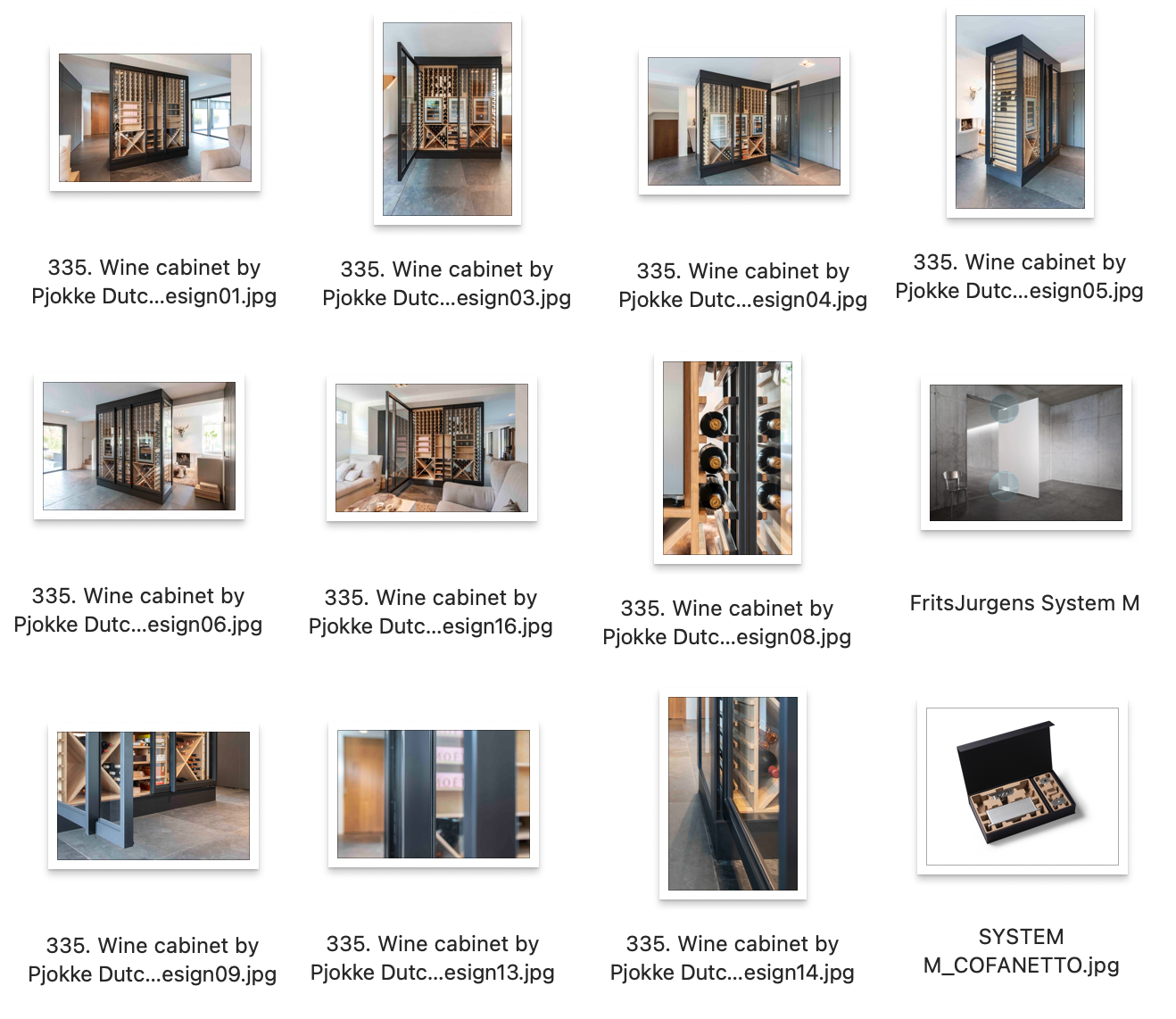 